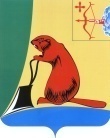 АДМИНИСТРАЦИЯ ТУЖИНСКОГО МУНИЦИПАЛЬНОГО РАЙОНАКИРОВСКОЙ ОБЛАСТИПОСТАНОВЛЕНИЕО внесении изменений в постановление администрации Тужинского муниципального района от 11.10.2013 № 537В соответствии с решением Тужинской районной Думы от 27.01.2015            № 52/343 «О внесении изменений в решение Тужинской районной Думы от 12.12.2014 № 39/333» и на основании постановления администрации Тужинского муниципального района от 06.06.2013 № 314 «О разработке, реализации и оценке эффективности реализации муниципальных программ Тужинского муниципального района», администрация Тужинского муниципального района ПОСТАНОВЛЯЕТ:1. Внести в постановление администрации Тужинского муниципального района от 11.10.2013 № 537, которым утверждена муниципальная программа Тужинского муниципального района «Развитие транспортной инфраструктуры» на 2014 – 2018 годы, изменения согласно приложению.          2. Настоящее постановление вступает в силу с момента опубликования в Бюллетене муниципальных нормативно правовых актов органов местного самоуправления Тужинского муниципального района Кировской области.3. Контроль за исполнением постановления возложить на заместителя главы администрации Тужинского муниципального района по жизнеобеспечению Бледных Л.В.Глава администрации Тужинского муниципального района                                            Е.В. ВидякинаПОДГОТОВЛЕНОЗаведующий отделом жизнеобеспечения администрации Тужинскогомуниципального района																А.Ю. ОтюговСОГЛАСОВАНОЗаместитель главы администрациипо жизнеобеспечению администрации Тужинского муниципального района																Л.В. БледныхВедущий специалист-юрист отделаюридического обеспеченияадминистрации Тужинскогомуниципального района																А.Ю. ЕськоваНачальник финансового управленияадминистрации Тужинского муниципального района																И.Н. ДокучаеваЗаведующая отделом по экономикеи прогнозированию администрацииТужинского муниципального района											Г.А. КлепцоваРазослать: дело, прокуратура, отдел жизнеобеспечения, финансовое управление, отдел экономики и прогнозирования, бюллетень, регистрПриложение к постановлению администрации Тужинского муниципального районаот _______________№_______ИЗМЕНЕНИЯ в муниципальной программе Тужинского муниципального района «Развитие транспортной инфраструктуры» на 2014-2018 годы	1. Строку паспорта «Объемы ассигнований муниципальной программы» изложить в новой редакции.« »2. Абзац 1 Раздела 5 Программы изложить в следующей редакции:«Мероприятия муниципальной программы реализуются за счет областного и местного бюджетов.Общий объем финансирования муниципальной программы составит 82311,7 тыс. рублей, в том числе:средства областного бюджета – 67555 тыс. рублей;средства местного бюджета – 14756,7 тыс. рублей»3. Приложение № 1, №2, № 4 и № 5 к Программе изложить в новой редакции:____________        Приложение N 4 к ПрограммеРасходы на реализацию муниципальной программыза счет средств районного и областного бюджетаПриложение N 5 к ПрограммеПрогнозная (справочная) оценка ресурсного обеспеченияреализации муниципальной программыза счет всех источников финансирования№пгт Тужапгт Тужапгт Тужапгт ТужаОбъемы  ассигнований муниципальной
программы                                Общий объем финансирования муниципальной Программы составит 82311,7 тыс.руб., в том числе:средства областного бюджета – 67555 тыс. рублей;средства местного бюджета – 14756,7 тыс. рублей.Приложение №1 к ПрограммеПриложение №1 к ПрограммеПриложение №1 к ПрограммеПриложение №1 к ПрограммеПриложение №1 к ПрограммеПриложение №1 к ПрограммеПриложение №1 к ПрограммеПриложение №1 к ПрограммеПриложение №1 к ПрограммеПриложение №1 к ПрограммеПриложение №1 к ПрограммеПеречень мероприятий ПрограммыПеречень мероприятий ПрограммыПеречень мероприятий ПрограммыПеречень мероприятий ПрограммыПеречень мероприятий ПрограммыПеречень мероприятий ПрограммыПеречень мероприятий ПрограммыПеречень мероприятий ПрограммыПеречень мероприятий ПрограммыПеречень мероприятий ПрограммыПеречень мероприятий Программы№ п/пНаименование задач мероприятийНаименование задач мероприятийОбъем финансирования за счет всех источников,  тыс.рублейИсточник    финансированияОбъем финансирования по годам, тыс.рублейОбъем финансирования по годам, тыс.рублейОбъем финансирования по годам, тыс.рублейОбъем финансирования по годам, тыс.рублейОбъем финансирования по годам, тыс.рублейОбъем финансирования по годам, тыс.рублейОтветственный    исполнитель№ п/пНаименование задач мероприятийНаименование задач мероприятийОбъем финансирования за счет всех источников,  тыс.рублейИсточник    финансирования2014 год2015 год2016 год2017 год2018 годвсего12234891011121311 111Развитие дорожного хозяйстваРазвитие дорожного хозяйства1.1Нормативное содержание автомобильных дорог общего пользования местного значения вне границ населенных пунктов всего, в т.чНормативное содержание автомобильных дорог общего пользования местного значения вне границ населенных пунктов всего, в т.ч59830,20193Областной бюджет9861,51710225,66911364,53311932,812529,555914,019Администрация  района 1.1Нормативное содержание автомобильных дорог общего пользования местного значения вне границ населенных пунктов всего, в т.чНормативное содержание автомобильных дорог общего пользования местного значения вне границ населенных пунктов всего, в т.ч59830,20193Районный   бюджет1090,81593700674,167707,9743,33916,18293Администрация  района 1.1.1Содержание автомобильных дорог  общего пользования местного значенияСодержание автомобильных дорог  общего пользования местного значения373737,3158972,397Областной бюджет9665,52810225,66911364,53311932,812529,555718,03Администрация  район1.1.1Содержание автомобильных дорог  общего пользования местного значенияСодержание автомобильных дорог  общего пользования местного значения373737,3158972,397Районный   бюджет509620674,167707,9743,33254,367Администрация  район1.1.2Паспортизация автомобильных дорог общего пользования местного значенияПаспортизация автомобильных дорог общего пользования местного значения666,989 Областной бюджет195,98900195,989Администрация  района1.1.2Паспортизация автомобильных дорог общего пользования местного значенияПаспортизация автомобильных дорог общего пользования местного значения666,989195,98900195,989Администрация  района1.1.2Паспортизация автомобильных дорог общего пользования местного значенияПаспортизация автомобильных дорог общего пользования местного значения666,989Районный бюджет93,49693800173,49693Администрация  района1.1.3Оценка уязвимости мостов на дорогах общего пользования местного значения вне границ населенных пунктовОценка уязвимости мостов на дорогах общего пользования местного значения вне границ населенных пунктов149,84Областной бюджет0000Администрация  района1.1.3Оценка уязвимости мостов на дорогах общего пользования местного значения вне границ населенных пунктовОценка уязвимости мостов на дорогах общего пользования местного значения вне границ населенных пунктов149,84Районный бюджет149,8400149,84Администрация  района1.1.4Дополнительное содержание дорог общего пользования местного значения вне границ населенных пунктовДополнительное содержание дорог общего пользования местного значения вне границ населенных пунктов338,489Областной бюджет0000Администрация  района1.1.4Дополнительное содержание дорог общего пользования местного значения вне границ населенных пунктовДополнительное содержание дорог общего пользования местного значения вне границ населенных пунктов338,489Районный бюджет338,47900338,479Администрация  района1.2Ремонт автомобильных дорог общего пользования местного значения  вне границ населенных пунктов ,Ремонт автомобильных дорог общего пользования местного значения  вне границ населенных пунктов ,15622,135Областной бюджет631,4832639,331806,4672918,22645,59640,981Администрация  района1.2Ремонт автомобильных дорог общего пользования местного значения  вне границ населенных пунктов ,Ремонт автомобильных дорог общего пользования местного значения  вне границ населенных пунктов ,15622,135Районный бюджет1060,1211556,4965,533943,91455,25513,554Администрация  района т.ч т.чкм0,8371,770,82227,4271.21Ремонт а/дороги Евсино- Греково-Пачи-Вынур: участок Греково-М.Пачи (0,2425 км )Ремонт а/дороги Евсино- Греково-Пачи-Вынур: участок Греково-М.Пачи (0,2425 км )672,126Областной бюджет631,483631,48Администрация  района1.21Ремонт а/дороги Евсино- Греково-Пачи-Вынур: участок Греково-М.Пачи (0,2425 км )Ремонт а/дороги Евсино- Греково-Пачи-Вынур: участок Греково-М.Пачи (0,2425 км )672,126Районный  бюджет40,64340,646Администрация  районаРемонт а/дороги Евсино- Греково-Пачи-Вынур: участок Греково-М.Пачи (0,294км )Ремонт а/дороги Евсино- Греково-Пачи-Вынур: участок Греково-М.Пачи (0,294км )1019,478Областной бюджет0Администрация  районаРемонт а/дороги Евсино- Греково-Пачи-Вынур: участок Греково-М.Пачи (0,294км )Ремонт а/дороги Евсино- Греково-Пачи-Вынур: участок Греково-М.Пачи (0,294км )1019,478Районный  бюджет11019,4781019,478Администрация  района1.22Ремонт  а/дороги Евсино – Греково-Пачи-Вынур: участок М.Пачи - Пачи (1,77км) Ремонт  а/дороги Евсино – Греково-Пачи-Вынур: участок М.Пачи - Пачи (1,77км) 4195,731Областной бюджет2639,3312639,331Администрация  района1.22Ремонт  а/дороги Евсино – Греково-Пачи-Вынур: участок М.Пачи - Пачи (1,77км) Ремонт  а/дороги Евсино – Греково-Пачи-Вынур: участок М.Пачи - Пачи (1,77км) 4195,731Районный  бюджет1566,41088,8Администрация  района1.33Ремонт а/дороги Евсино- Греково-Пачи-Вынур: участок Пачи-Кидалсоло (0,82 км)Ремонт а/дороги Евсино- Греково-Пачи-Вынур: участок Пачи-Кидалсоло (0,82 км)1772Областной бюджет806,467806,467Администрация  района1.33Ремонт а/дороги Евсино- Греково-Пачи-Вынур: участок Пачи-Кидалсоло (0,82 км)Ремонт а/дороги Евсино- Греково-Пачи-Вынур: участок Пачи-Кидалсоло (0,82 км)1772Районный  бюджет965,533965,533Администрация  района1.3.4Ремонт а/дороги  Тужа-Караванное -Машкино(2,0км)Ремонт а/дороги  Тужа-Караванное -Машкино(2,0км)3862,1Областной бюджет2918,22918,2Администрация  района1.3.4Ремонт а/дороги  Тужа-Караванное -Машкино(2,0км)Ремонт а/дороги  Тужа-Караванное -Машкино(2,0км)3862,1Районный  бюджет943,9943,9Администрация  района1.3.5Ремонт а/дороги  Тужа-Караванное -Машкино(2,0 км)Ремонт а/дороги  Тужа-Караванное -Машкино(2,0 км)4100,7Областной бюджет2645,52645,5Администрация  района1.3.5Ремонт а/дороги  Тужа-Караванное -Машкино(2,0 км)Ремонт а/дороги  Тужа-Караванное -Машкино(2,0 км)4100,7Районный  бюджет1455,21455,2Администрация  района1.3Составление проектно-сметной документации на ремонт и содержание а/дорог общего пользования местного значения,  согласования,  экспертизыСоставление проектно-сметной документации на ремонт и содержание а/дорог общего пользования местного значения,  согласования,  экспертизы114363,07  Районный бюджет14,86307202526,528114363,07Администрация района  1.4Обеспечение сохранности дорог, в т.ч введение весового контроля осевых нагрузок на а/дороги общего пользования местного значенияОбеспечение сохранности дорог, в т.ч введение весового контроля осевых нагрузок на а/дороги общего пользования местного значения0Администрация  района 1.4Обеспечение сохранности дорог, в т.ч введение весового контроля осевых нагрузок на а/дороги общего пользования местного значенияОбеспечение сохранности дорог, в т.ч введение весового контроля осевых нагрузок на а/дороги общего пользования местного значения0Не требуетсяАдминистрация  района 1.5Приобретение передвижного комплекса весового оборудования для определения  осевых нагрузок автотранспортаПриобретение передвижного комплекса весового оборудования для определения  осевых нагрузок автотранспорта2200,0Областной бюджет20002000Администрация  района1.5Приобретение передвижного комплекса весового оборудования для определения  осевых нагрузок автотранспортаПриобретение передвижного комплекса весового оборудования для определения  осевых нагрузок автотранспорта2200,0Районный бюджет200200Администрация  района1.6Поддержка автомобильного транспорта (Тужинский МУП АТП) Поддержка автомобильного транспорта (Тужинский МУП АТП) 4545Областной бюджет0000001.6Поддержка автомобильного транспорта (Тужинский МУП АТП) Поддержка автомобильного транспорта (Тужинский МУП АТП) 4545Районный бюджет1023880,5880,5880,5880,54545Итого расходы по программеИтого расходы по программе82311,713681,816021,916916,217409,81828281844,1в том числе:в том числе:Средства областного бюджетаСредства областного бюджета67555104931286514171148511517567555 Средства районного бюджета                           Средства районного бюджета                          14756,73188,83156,92745,22558,8310714289,1 N  
п/п 
<*>    Статус     Наименование муниципальной программы, подпрограммы,  муниципальной  целевой    
  программы, ведомственной 
    целевой     программы,   
  отдельного   мероприятия    Ответственный исполнитель, соисполнители, муниципальный заказчик (муниципальный заказчик-координатор)       Расходы (тыс. рублей)              Расходы (тыс. рублей)              Расходы (тыс. рублей)              Расходы (тыс. рублей)              Расходы (тыс. рублей)        N  
п/п 
<*>    Статус     Наименование муниципальной программы, подпрограммы,  муниципальной  целевой    
  программы, ведомственной 
    целевой     программы,   
  отдельного   мероприятия    Ответственный исполнитель, соисполнители, муниципальный заказчик (муниципальный заказчик-координатор)2014 2015   2016201720181Муниципальная
программа  Тужинского района«Развитие транспортной ифраструктуры» на 2014 – 2018 годыОтдел жизнеобеспечения администрации Тужинского района Кировской области13681,816021,916916,217409,8182821Муниципальная
программа  Тужинского района«Развитие транспортной ифраструктуры» на 2014 – 2018 годы1Муниципальная
программа  Тужинского района«Развитие транспортной ифраструктуры» на 2014 – 2018 годы N  
п/п 
<*>    Статус      Наименование  муниципальной программы,   подпрограммы, муниципальной целевой программы,  ведомственной  целевой   программы, отдельного    мероприятия     Источники   
финансирования   Оценка расходов (тыс. рублей)    Оценка расходов (тыс. рублей)    Оценка расходов (тыс. рублей)    Оценка расходов (тыс. рублей)    Оценка расходов (тыс. рублей)   N  
п/п 
<*>    Статус      Наименование  муниципальной программы,   подпрограммы, муниципальной целевой программы,  ведомственной  целевой   программы, отдельного    мероприятия     Источники   
финансирования 2014 2015  2016  20172018Муниципальная
программа  Тужинского района«Развитие транспортной инфраструктуры» на 2014 – 2018 годывсего          13681,816021,916916,217409,818282Муниципальная
программа  Тужинского района«Развитие транспортной инфраструктуры» на 2014 – 2018 годыобластной бюджет    1049312865141711485115175Муниципальная
программа  Тужинского района«Развитие транспортной инфраструктуры» на 2014 – 2018 годыбюджет района         3188,83156,92745,22558,83107Муниципальная
программа  Тужинского района«Развитие транспортной инфраструктуры» на 2014 – 2018 годы